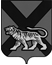 ТЕРРИТОРИАЛЬНАЯ ИЗБИРАТЕЛЬНАЯ КОМИССИЯМИХАЙЛОВСКОГО РАЙОНАРЕШЕНИЕс. МихайловкаО порядке предоставления помещений для проведения агитационных публичных мероприятий на досрочных выборах главы Сунятсенского сельского поселения, назначенных на 10 сентября 2017 годаВ соответствии со статьей 53 Федерального закона «Об основных гарантиях избирательных прав и права на участие в референдуме граждан Российской Федерации», статьей 64 Избирательного кодекса Приморского края, территориальная избирательная комиссия Михайловского районаРЕШИЛА:1. Установить следующий порядок предоставления помещений для проведения предвыборной агитации посредством агитационных публичных мероприятий в форме собраний зарегистрированным кандидатам на должность главы Сунятсенского сельского поселения:1) перечень помещений, пригодных для проведения предвыборной агитации посредством агитационных публичных мероприятий в форме собраний и находящихся в муниципальной собственности, устанавливается администрацией Сунятсенского сельского поселения;2) помещения, отведенные администрацией Сунятсенского сельского поселения, для проведения предвыборной агитации посредством агитационных публичных мероприятий в форме собраний, зарегистрированным кандидатам, предоставляют безвозмездно;3) помещения, отведенные администрацией Сунятсенского сельского поселения, для проведения предвыборной агитации посредством агитационных публичных мероприятий в форме собраний, зарегистрированным кандидатам предоставляются на безвозмездной основе сроком от 1 час до 2 часов;4) заявка на предоставление помещения для проведения агитационных публичных мероприятий в форме собраний подается в администрацию Сунятсенского сельского поселения, которая рассматривает ее в течение трех дней со дня подачи;5) преимущественное право выбора помещения и времени проведения предвыборной агитации посредством агитационных публичных мероприятий в форме собраний предоставляется зарегистрированным кандидатам, подавшим заявку раньше других.2. Утвердить форму уведомления территориальной избирательной комиссии Михайловского  района собственником, владельцем помещения, находящегося в муниципальной или государственной собственности, а также в собственности организаций, имеющих по состоянию на 7 июня 2017 года (когда было опубликовано решение о назначении выборов) в своем уставном (складочном) капитале долю (вклад) Российской Федерации, субъектов Российской Федерации и (или) Сунятсенского сельского поселения, превышающую (превышающий) 30 процентов, о факте и условиях предоставления указанного помещения зарегистрированным кандидатам, а также о том, когда это помещение может быть представлено в течение агитационного периода другим зарегистрированным кандидатам (прилагается).3. Направить настоящее решение:3.1. главе администрации Сунятсенского сельского поселения;3.2. в администрацию Михайловского муниципального района для размещения на официальном сайте администрации района в разделе «Территориальная избирательная комиссия Михайловского района в информационно – телекоммуникационной сети «Интернет».Председатель комиссии                                                              Н.С. ГорбачеваСекретарь комиссии                                                                    В.В. ЛукашенкоУВЕДОМЛЕНИЕ от ___ ___________2017 годаВ соответствии с частями 3, 4, 5 статьи 64 Избирательного кодекса Приморского края _________________________________________________________________________________________________________________полное наименование организации, учреждениясообщает о факте предоставления на безвозмездной (платной) основе «____» _________________ 2017 года помещения, расположенного по адресу: ________________________________________________, ул. _____________, для проведения агитационного публичного мероприятия в форме собрания, организуемого ____________________________________________________________________________________________________________________(наименование избирательного объединения, Ф. И. О. кандидата)на досрочных выборах главы Сунятсенского сельского поселения, назначенных на  10 сентября  2017 года.             Указанное помещение может быть предоставлено другим избирательным объединениям, кандидатам на тех же условиях:с «__» ______ 2017 года по «___» ________ 2017 года  с ___ час. до  ___ час.ИЛИдата «___» ______ 2017 года с ___ час. до  ___ час.дата «___» ______ 2017 года с ___ час. до  ___ час.Руководительорганизации, учреждения						______________20.06.2017 49/339                       Приложениек решению территориальной избирательной комиссии Михайловского  районаот 20 июня 2017 года  №49/339